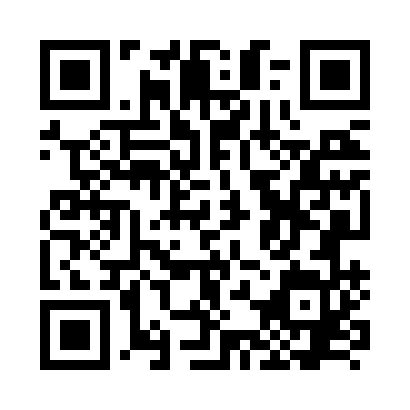 Prayer times for Arnstein, GermanyWed 1 May 2024 - Fri 31 May 2024High Latitude Method: Angle Based RulePrayer Calculation Method: Muslim World LeagueAsar Calculation Method: ShafiPrayer times provided by https://www.salahtimes.comDateDayFajrSunriseDhuhrAsrMaghribIsha1Wed3:315:511:125:148:3510:452Thu3:275:491:125:148:3610:483Fri3:245:471:125:158:3810:504Sat3:215:461:125:168:3910:535Sun3:185:441:125:168:4110:566Mon3:155:421:125:178:4210:597Tue3:125:411:125:178:4411:028Wed3:085:391:125:188:4511:049Thu3:055:371:125:188:4711:0710Fri3:025:361:125:198:4811:1011Sat2:585:341:125:208:5011:1312Sun2:565:331:125:208:5111:1613Mon2:565:311:125:218:5211:1914Tue2:555:301:125:218:5411:2015Wed2:555:291:125:228:5511:2116Thu2:545:271:125:228:5711:2117Fri2:535:261:125:238:5811:2218Sat2:535:251:125:238:5911:2319Sun2:535:231:125:249:0111:2320Mon2:525:221:125:249:0211:2421Tue2:525:211:125:259:0311:2422Wed2:515:201:125:259:0511:2523Thu2:515:191:125:269:0611:2624Fri2:505:181:125:269:0711:2625Sat2:505:171:125:279:0811:2726Sun2:505:161:125:279:1011:2727Mon2:495:151:125:289:1111:2828Tue2:495:141:135:289:1211:2829Wed2:495:131:135:299:1311:2930Thu2:495:121:135:299:1411:2931Fri2:485:111:135:309:1511:30